sprawa nr ZDW.N3 262.8 .2017 zw							Do: Zarząd Dróg Wojewódzkich							ul. Dworcowa 80 							85-010 BydgoszczFORMULARZ OFERTYNazwa przedmiotu zamówienia wykonanie pieczątek i wizytówek wg załącznika nr 2  na potrzeby ZDW w 2017 roku.Wymagania związane z wykonaniem zamówienie dokonywane będą w miarę potrzeb w ciągu  roku, faksem, telefonicznie lub e-mailowo.  Ofertę należy złożyć w formie pisemnej w terminie do dnia 24.05.2017  / Osobiście,  za pośrednictwem poczty elektronicznej e-mail: l.wyczynska@zdw-bydgoszcz.pl/na formularzu oferty na adres zamawiającego.Nazwa Wykonawcy:................................................................................................................................................NIP..............................................  REGON …………………………Tel. …………………. Fax. ……………………………..Oferujemy wykonanie zamówienia za cenę:Netto......................................................Podatek VAT............................................Cena brutto.......................................... Słownie brutto................................................Deklarujemy ponadto:a). Termin wykonania zamówienia od dnia podpisania do 31.12.2017r.b). Okres gwarancji: 12 miesięcyc). Warunki płatności  21 dni od daty doręczenia i przyjęcia faktury przez Zamawiającego.W razie wybrania naszej oferty  zobowiązujemy się do realizacji zamówienia..............................................podpis osoby uprawnionejZałącznik nr 2 OPIS PRZEDMIOTU ZAMÓWIENIADostawa pieczątek do Zarządu Dróg Wojewódzkich w Bydgoszczy ul. Dworcowa 80, 85-010 Bydgoszcz, pokój 22 w ciągu 1 dnia roboczego od czasu złożenia zamówienia.Zmiana standardowego tuszu na inny (czerwony, niebieski) do zamawianych pieczątek – bez dodatkowej opłaty.Możliwość wykonania samego polimeru (wkładu) bez konieczności zakupu nowego automatu – dostawa na koszt Wykonawcy.Odbiór używanych automatów do ewentualnego ponownego ich wykorzystania.Wykonanie wizytówek - jednorazowa minimalna ilość 50 sztuk jednego wzoru.Wzór wizytówek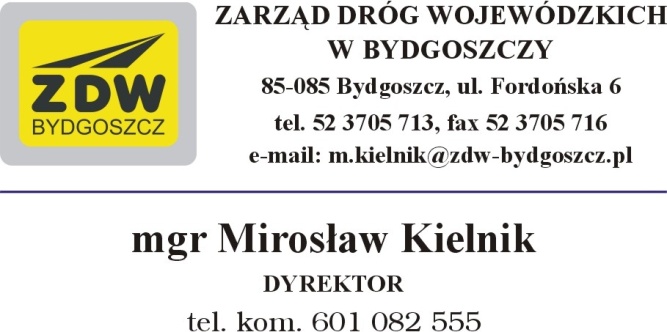                                        Załącznik nr 1                                       Załącznik nr 1Pełna nazwa WykonawcyAdres siedziby WykonawcyUlicaMiejscowość, kod pocztowyWojewództwoAdres do korespondencjiNIPREGON / KRSNr telefonu do kontaktuNr faksu do kontaktuAdres e-mail do kontaktuImię i nazwisko osoby upoważnionej do kontaktowania się z ZamawiającymLP.NAZWACENA NETTOCENA BRUTTO1.DATOWNIK  Trodat2.Trodat  49103.Trodat 49114.Trodat  49125.Trodat 49136.Trodat  49157.1 wiersz tekstu na polimerze8.Wizytówki 50 sztuk9.Numerator automatyczny EAGLE TY 102 -6 RAZEM